CHARLES D. DE GUZMAN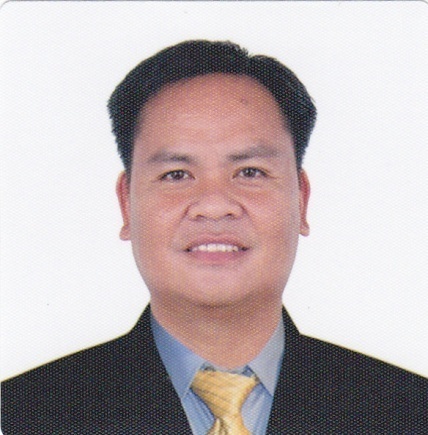   Address:  Lt. Domingo Perez St.,Basista, Pangasinan  Philippines 2422  Email Address:  deguzman_charles@yahoo.com  Mobile No.: +63 919 257 0742  KSA Mobile +966 57 298 7128WORK EXPERIENCE:Housing  Manager/Facilities Manager  March 29, 2017 -  PresentSaudi Catering & Contracting CompanyProject:  Saudi Aramco Residential, Haradh Gas Plant,                P.O. Box No.:923 Dhahran -  31311 K.S.A.Job Summary:Inspector Aramco Facilities for Maintenance and cleanliness as per contract between as contractor and Aramco.Coordinator for Check in and Check out for Permanent Guest & Transient Guest.Coordinator of Maintenance for call center of Aramco maintenance request.Conduct cleanliness inspection to improve high standards Housing/Residential Building.Conduct safety training for electrical standard that approved by Saudi Aramco Standard.Motivate, train and encourage a team of over 100 associatesReduce the amount of compensation in the Department by conducting safety trainings and innovated practicesWork closely with pest control contractor to ensure a pest free environmentMaintain an accurate inventory while meeting budget area for linen and laundryAttend to all guest needs and solve any guest issuesConduct training for Room Attendant and Janitor of Hotel standard of cleaning.Implement the Contract between Contractor and Aramco.SAP Aramco system operating like HMS – Housing Management System Landscape Maintenance Supervisor, September 24, 2013 – September 10, 2016Far East Flora Pte.Ltd555 Thomson Road, Singapore 298140Tel : +65 6472 5365Supervise Nursery Garden Centre for outdoor plants and indoor plants, garden tools and irrigation material selling and project for landscape Construction.Familiar of scientific and common name of plants for sale and for landscape project.Making quotation for Project and make computation and accounting for profit and loss .Communicate well with all team members, managers and clients.Track and record all job expenses and hours worked accurately.Ensure that all equipment safety and maintenance procedures are followed.Supervise landscaper and irrigation technician for proper follow landscape engineer design Basic knowledge for Landscape AutoCAD for design garden like interlocking bricks for garden, rooftop Garden and vertical Garden and Indoor Garden and outdoor Garden.Familiar of install real grass like Bermuda and planting flowering plants for any season.Housekeeping Supervisor,  October 2010 – October 2012Holiday Villa & ResidenceCity Centre Doha, Qatar P. O. Box 47607, Doha QatarTel: +974 408 4888Website: www.holidayvilla.comInspect all guest room, corridors and service areas and see to it that they are properly cleaned according to the hotel standard.Report any damages in the assigned work section and fill out maintenance request form.Checks vacant rooms to ensure that they are physically vacant and make necessary report for any discrepancy.Checks the room attendant carts to make sure that they are stocked adequately and neatly.Check pantry and make sure that they are neat and well supplied.Ensure that room attendant/Chambermaid are following the prescribed cleaning procedures of the hotel.Check and report all soiled drapes, carpet, furniture and other special housekeeping cleaning needs to his/her superiorWork with the room attendant/chambermaid in preparation of the room for VIP arrival.Senior Housekeeper,  March 2007 – March 2010Travelers Inn,  Makati Hotel7880 Makati Avenue Corner, Dapo St, Makati CityTel: + 632 895-7061Job Summary:Master of bedding, cleaning toilet, rooms as per standard of hotelMaster of cleaning corridor and using equipment cleaning.Inspect VIP rooms & ensure that the room attendant has followed the procedure set.Maintain the floor pantry. Check par stock of linen & guest amenities and clean supplies and requisition them in timely manner.Prepare the housekeeping report for the front office.Conduct for the student training from college school.Confectionery Industry Worker,  March 2003 – February 2006Melland,  Kukje Confectionery Co. Ltd644-3  Ochang Science Complex, Chunbuk,  South Korea
Job Summary:Specialize of baking cupcake, cakes and decorating.Specialize making candies and chocolatesSpecialize in machine operator and forklift operatorChef Baker of pastries and confectioneryAccounting Clerk,  July 1999 – January 2003Amianan Motors CompanyKm. 218 National Highway, Rosario, La UnionJob Summary:Specialize for vehicle depreciation accounts, registration.Specialize for procurement of imported vehicle and spare parts.Consignment account and disbursement.Analyze discrepancies and unpaid invoiceGeneral accountingEducationDegree in Accountancy June 12,1992 – May 31, 2006Lyceum Northwestern UniversityDagupan City, Pangasinan, PhilippinesShort CourseCertification: HOUSEKEEPING ROOM ATTENDANT,  Awarded: February 2007(TECP) Training for Excellence Corporation of the PhilippinesIn partnership w/ Alberta Hotel & Lodging Association (AHLA) Canadian StandardAddress: 7th floor , Erechem Bldg. V. A. Rufino cor. Salcedo Legaspi Village, Makati CityPersonal ParticularAge:  46 years oldBirthdate:  March 18, 1975Status:  MarriedNumber of Children:  TwoPlace of Birth:  Basista,  Pangasinan, PhilippinesReligion:  Jehovah’s  Witness